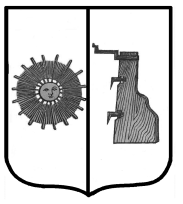 	проектРоссийская ФедерацияНовгородская областьБоровичский район СОВЕТ ДЕПУТАТОВ  ОПЕЧЕНСКОГО  СЕЛЬСКОГО ПОСЕЛЕНИЯ                                                                          РЕШЕНИЕ00.05.2023г.  № 00с. Опеченский ПосадО внесении изменений в Правила благоустройства территории Опеченского сельского поселения   В соответствии с Федеральным законом от 06.10.2003г. № 131-ФЗ «Об общих принципах организации местного самоуправления в Российской Федерации», Протестом Новгородской транспортной прокуратуры от 15.05.2023 г. № 23/1-3-2023/Прдп35-23-20009716   Совет депутатов Опеченского сельского поселения       РЕШИЛ:      1. Внести  в решение Совета депутатов Опеченского сельского поселения от 20.04.2022 г. № 79 «Об утверждении Правил благоустройства территории Опеченского сельского поселения» следующие изменения:      1.1. Абзац 9 пункта 3.10.1. раздела 3 «Уборка территории Опеченского сельского поселения» изложить в новой редакции:  «формирование снежных валов. Местом временного складирования снега, счищаемого с проезжей части улиц и дорог, включая тротуары, является прилотковая часть дороги, при этом ширина валов снега не должна превышать одного метра. Не допускается формирование снежных валов ближе 5 метров от пересечения дорог, ближе 5 метров от пешеходных переходов, ближе 20 метров от остановочных пунктов, на участках дорог, оборудованных транспортными ограждениями или повышенным бордюром, на газонах и тротуарах;».           1.2. Исключить  абзац 2  пункта 16.5 из раздела 16 «Содержание транспортных средств».      2. Опубликовать настоящее решение в бюллетене «Официальный вестник Опеченского сельского поселения» и разместить на официальном сайте Администрации Опеченского сельского поселения.    3. Настоящее решение вступает в силу с момента  опубликования.Глава сельского поселения                                С.В.Панфилова